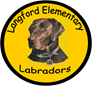 LANGFORD ELEMENTARY SCHOOL                                                                                                                                     School Improvement Council (SIC) Meeting“You are here for a reason”                                                                                                   Tuesday, October 2, 2018AgendaWelcome and Call to Order                                                                        Mr. Nesmith, Chairperson	Overview of Minutes for our last meeting                                                   Mrs. Harper, Secretary   Old/New BusinessSIC GoalOfficers were elected: (Corey Graham, VP and Akia Harper, Secrectary)New members: (Akia Harper, Andrea Vauhn, Ericka Phillips, Curtis Davis, and Marcus Brown)Parent University, October 11, 2008New BusinessUpdates from Parent Advisory Council (PAC) - Superintendent's Report – Mr. NesmithPTO Report – Mrs. Goode Principal’s ReportAcademic PerformanceCommunity Relations  Personnel – Mrs. JacksonOutreach – Mrs. Jackson SIC Sponsored EventsParent University – Thursday, October 11th Trunk or Treat – TBD, Fall 2019Family Fun Night – Thursday, February 21stCalendar EventsTen Day GlanceHispanic Heritage Month – Saturday, September 15th – October 15th Spirit Day – Tuesday, October 2ndDuty Free Lunch – Tuesday, October 2nd Bond Referendum Information Session (Forest Lake Elementary) – Tuesday, October 2nd Bond Referendum Information Session (Westwood High) – Monday, October 8thSchool Board Meeting – Tuesday, October 9th Walk at School – Wednesday, October 10thKindergarten Field Study (Blythewood Library) – Thursday, October 11thParent University – Thursday, October 11thHigh-Five Friday w/Richland County Sheriff Department – Friday, October 12thOn the Horizon Walk for Life – October 13th Hurricane Florence Make-up Days – October 18th-19th School Board Meeting – October 23rd Early Dismissal – October 26th End of First Nine Weeks – October 26th Parent/Teacher Conferences – October 26th Closing Remarks:Questions/Concerns Next Meeting – November ?  Meeting Adjourned